ASUNTO   :    INFORME DE AGENTE.SUJETOS :    VARIOS         Por fuente viva de información se logro conocer que agentes de Inteligencia y Contrainteligencia Militar, los mismos han aprovechado la migraciacion de venezolanos hacia Colombia y se han radicado bajo fachadas comerciales (establecimientos de comida rápida, venta de bisuterías en la calle), con la intención de realizar labores de inteligencia así como también coordinar actos de sabotaje en contra del gobierno legitimo del Presidente Iván Duque Márquez, operaciones de captura y extracción de agentes de inteligencia y militares colombianos así como también militares y funcionarios operativos venezolanos que han desertado, en estas operaciones cuentan con las redes de los grupos disidentes del ELN, quienes inclusive prestan apoyo táctico para secuestrar y poner en la frontera a los agentes colombianos y desertores venezolanos.       Es importante señalar que dentro del territorio colombiano han establecido una serie de casas seguras donde llegan los agentes de inteligencia y contrainteligencia venezolanos siendo utilizadas para tener establecidas unas salas situacionales y salas de operaciones.              En el presente informe se anexa algunos agentes que operan y han establecido redes de inteligencia, dentro de la Republica de Colombia, así como también han captado militares y funcionarios colombianos quienes a cambio de pagos en efectivo aportan información y apoyo al régimen Dictatorial del Narcoterrorista NICOLAS MADURO MOROS..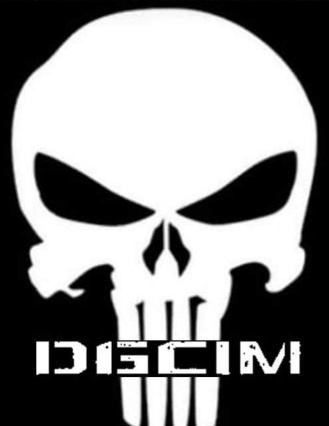 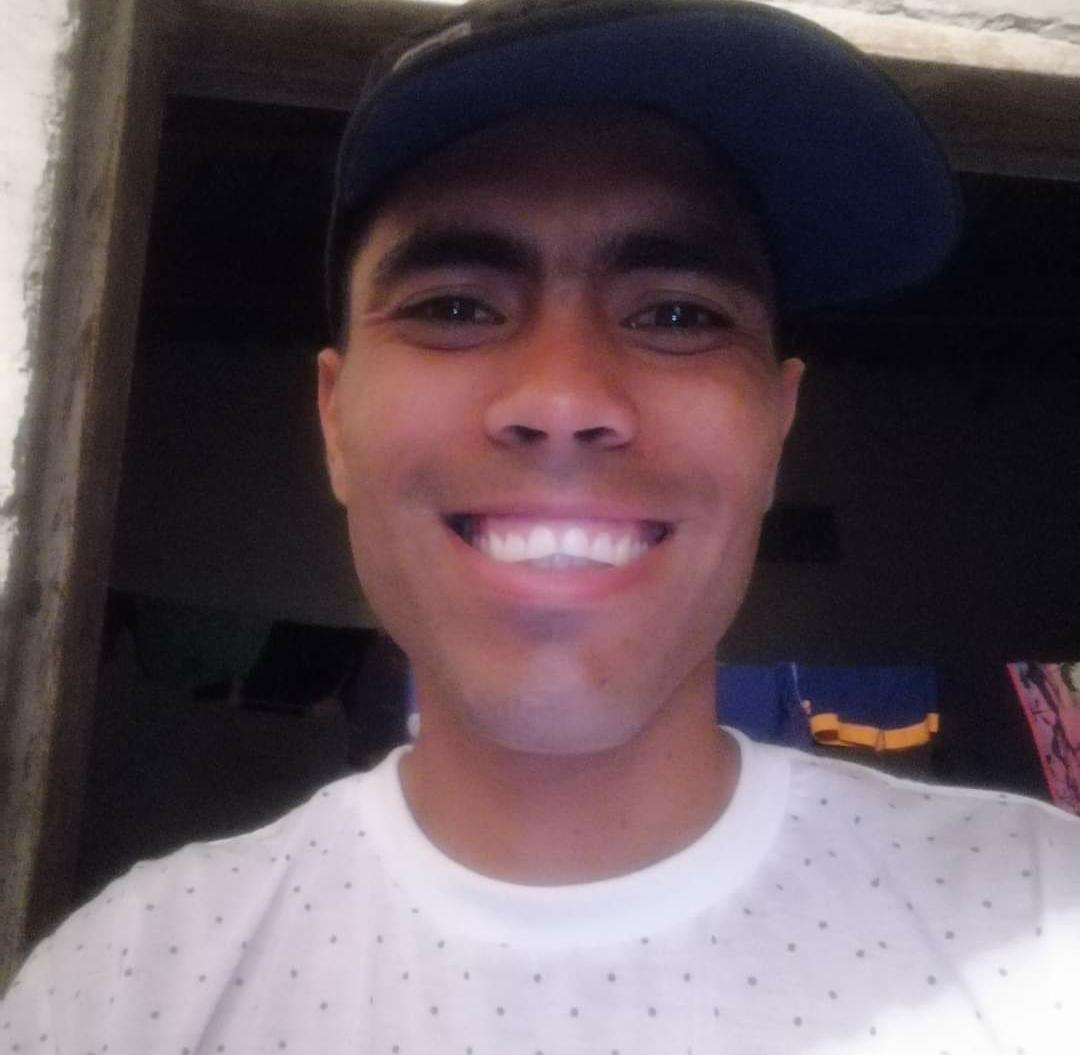 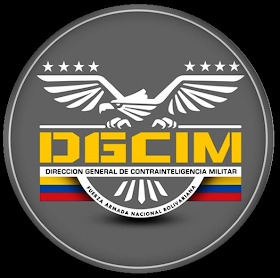 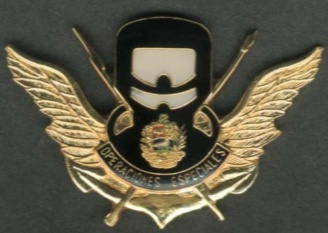 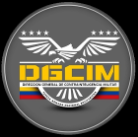 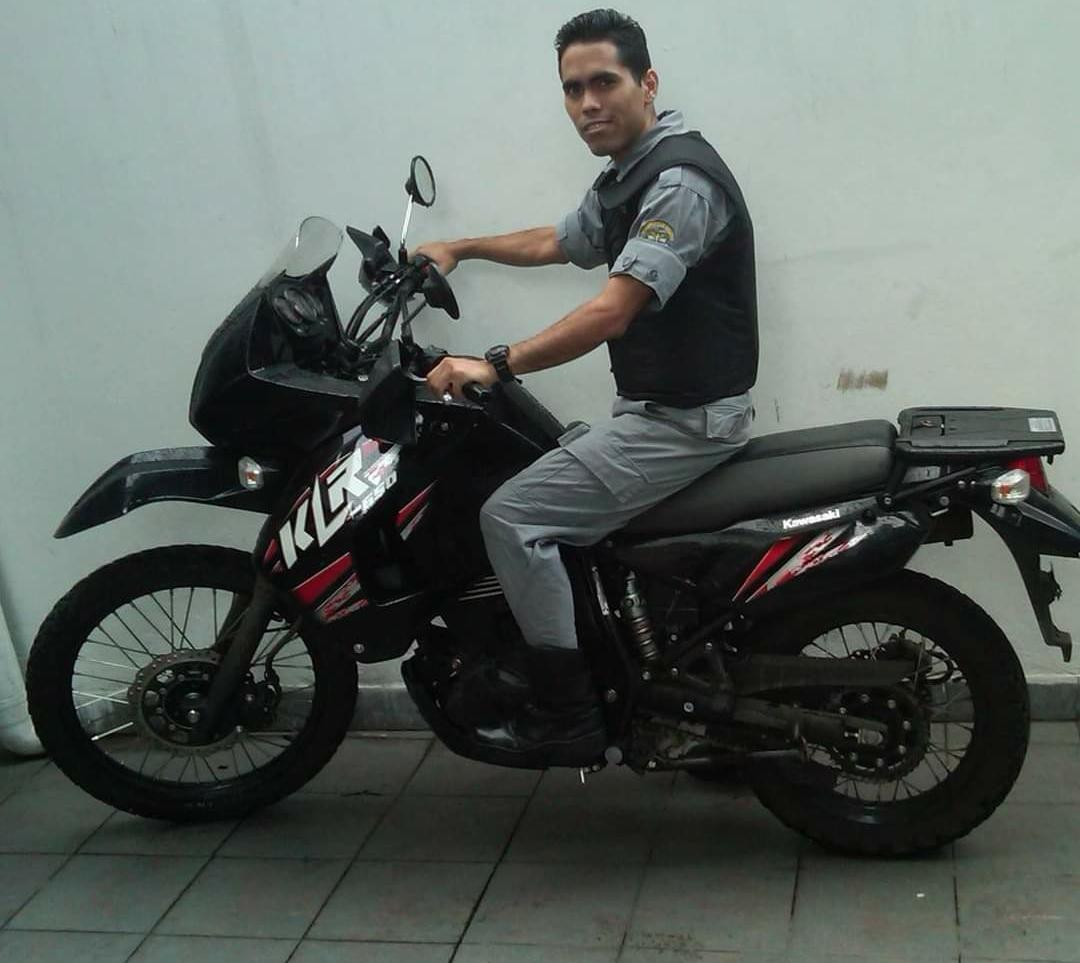 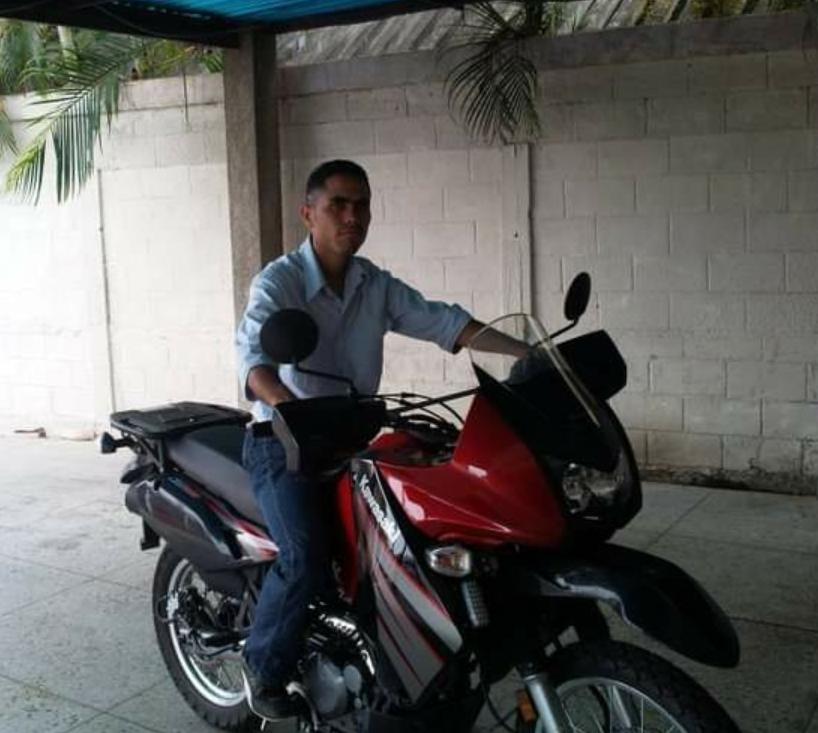 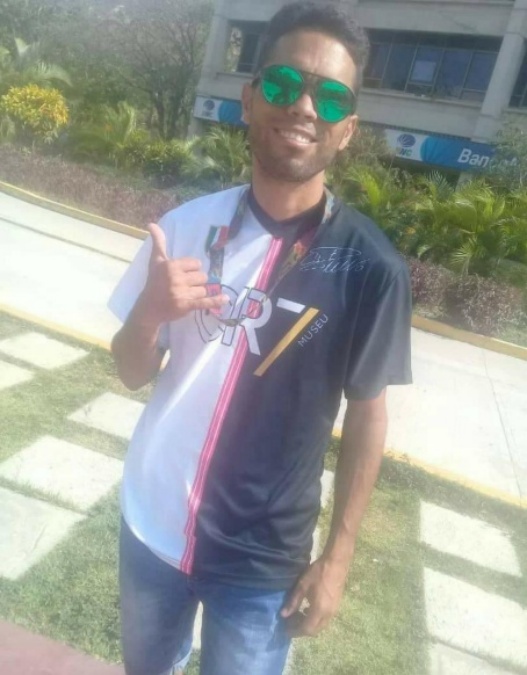 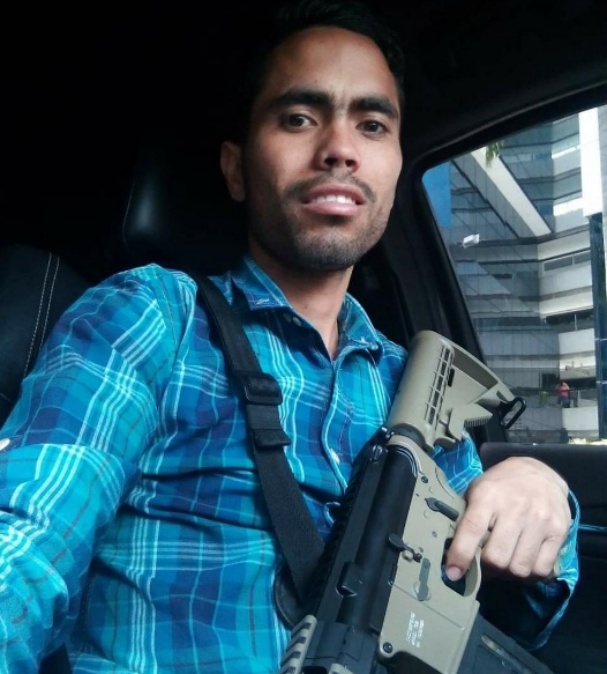 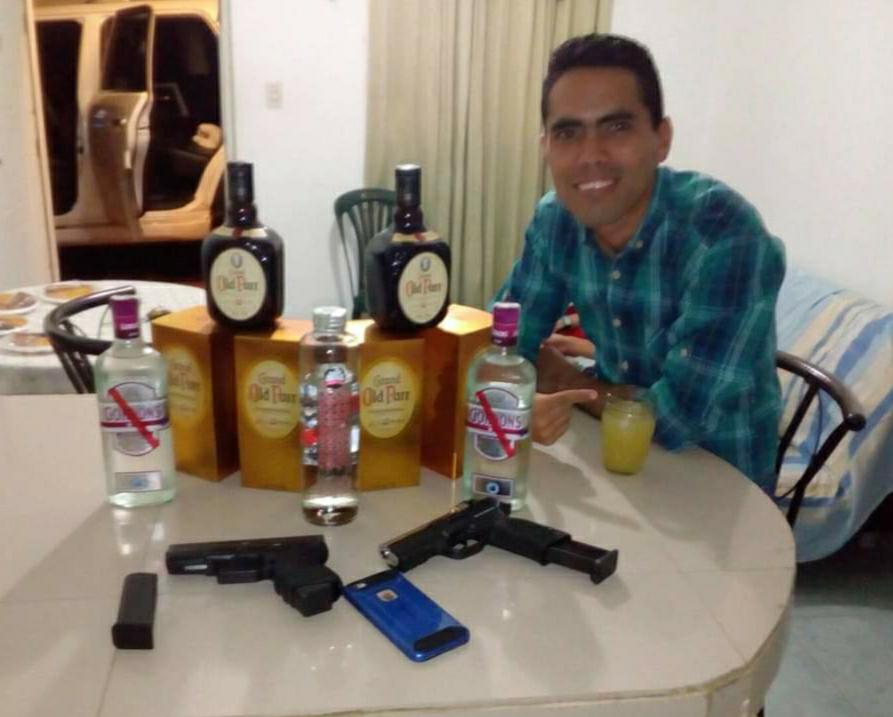 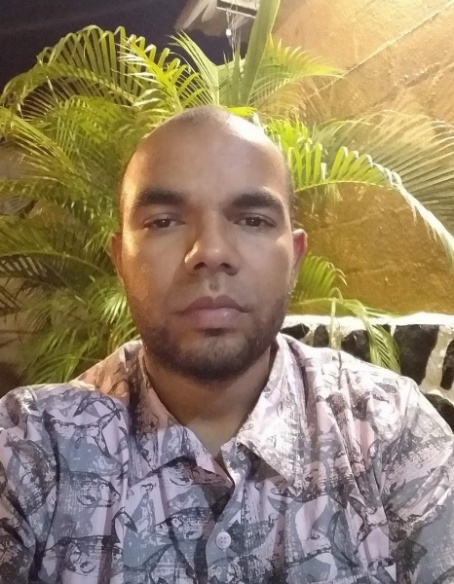 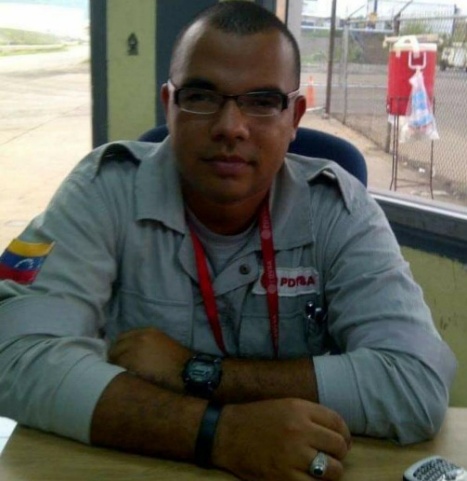 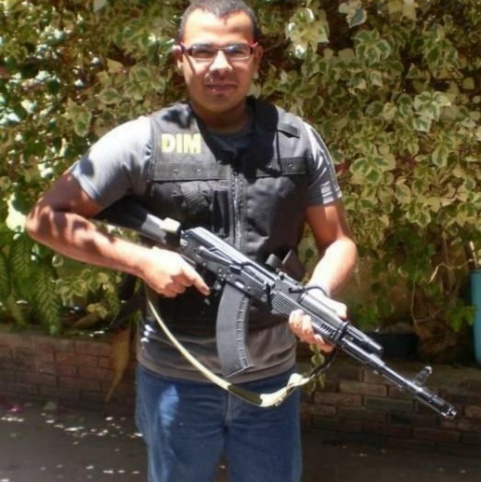 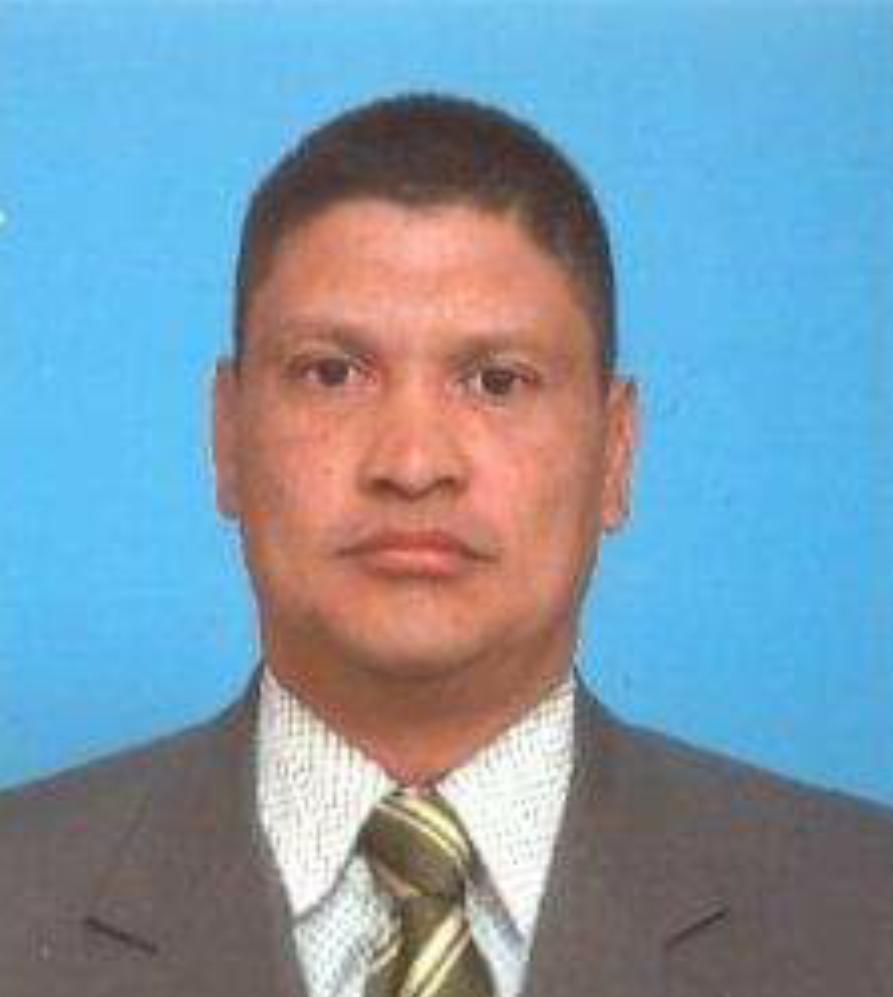 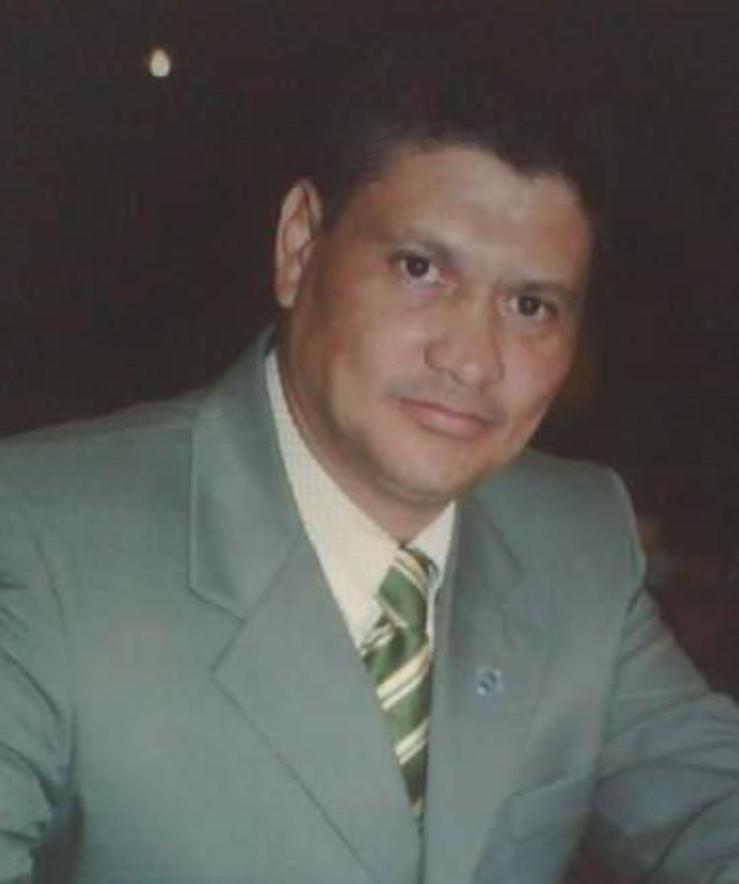 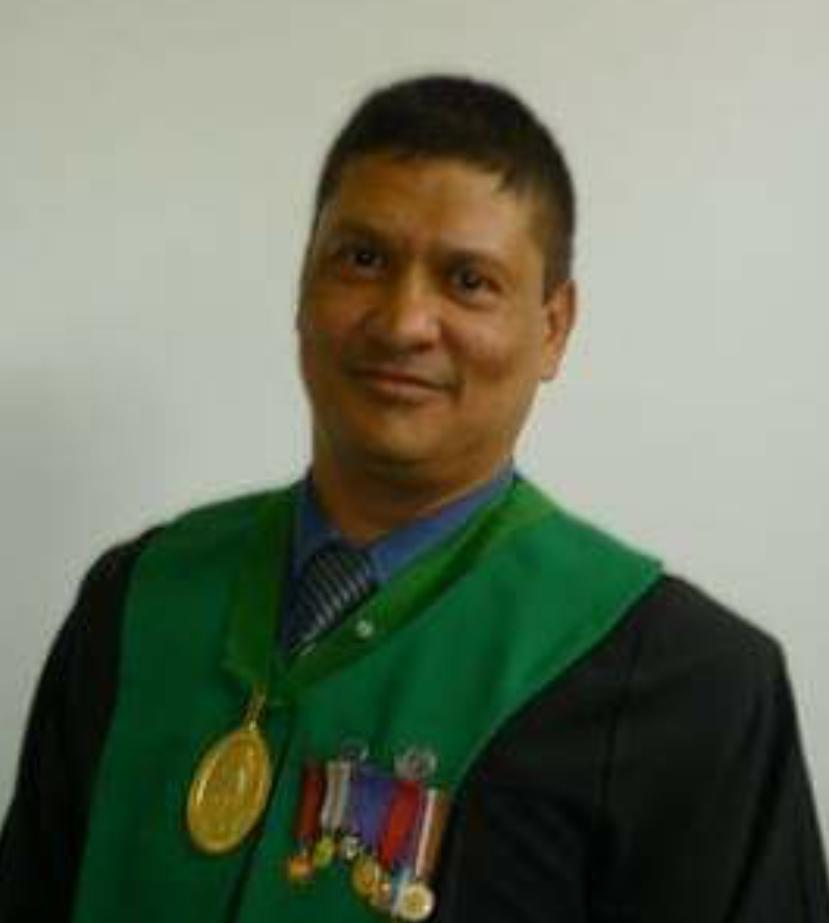 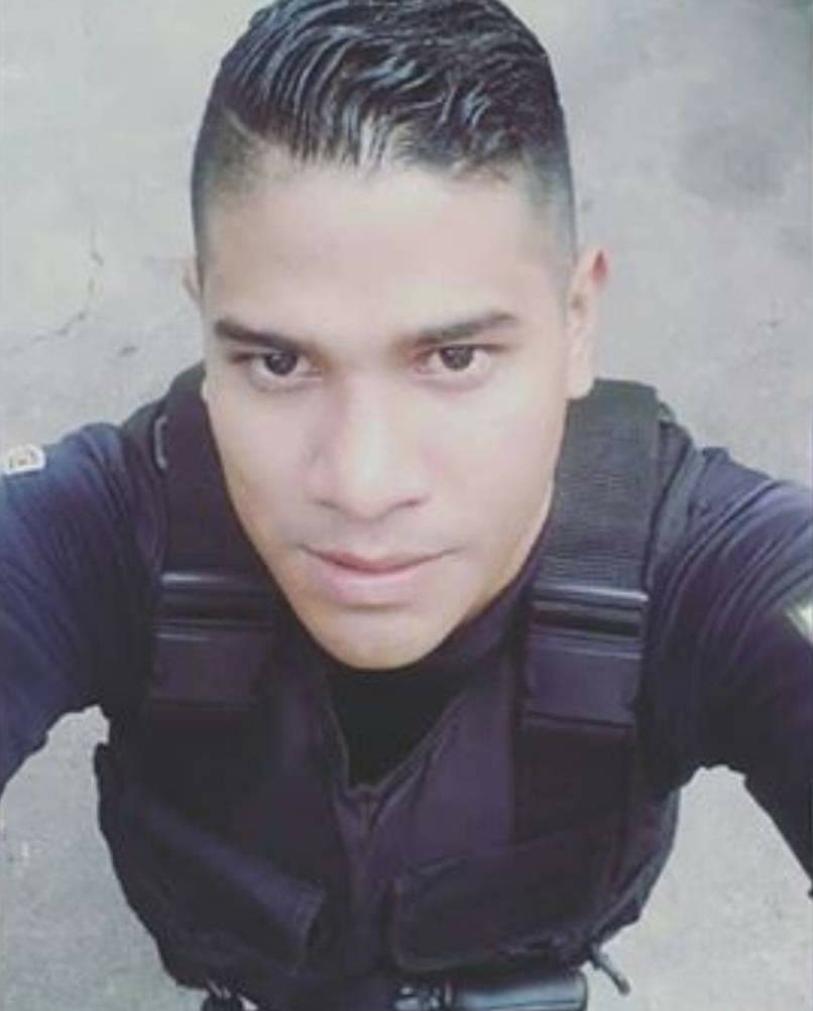 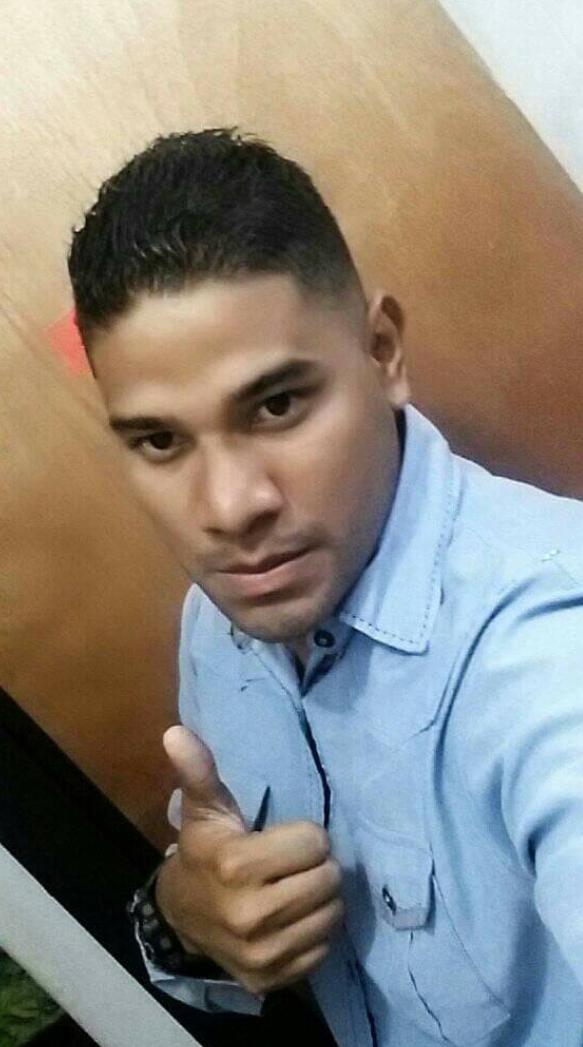 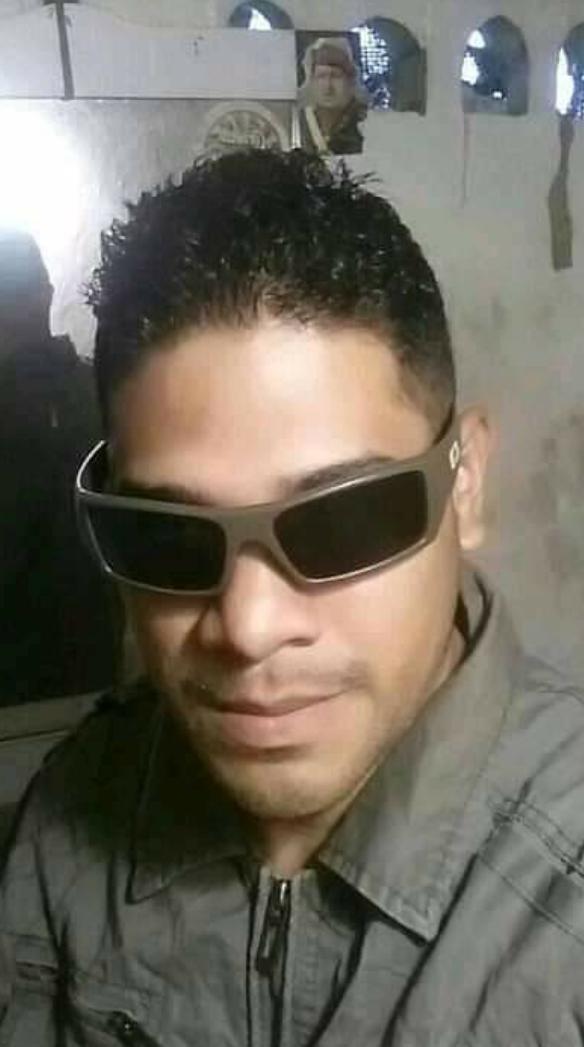 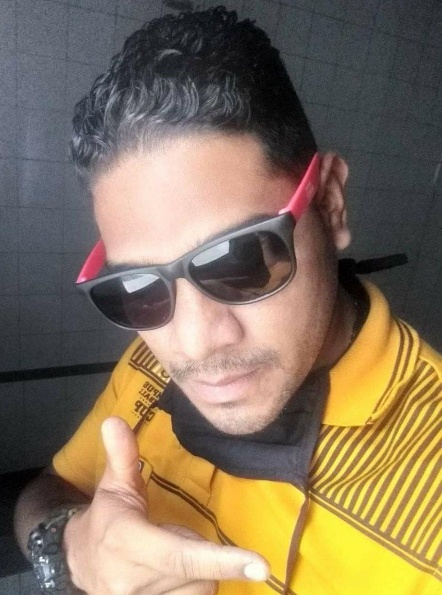 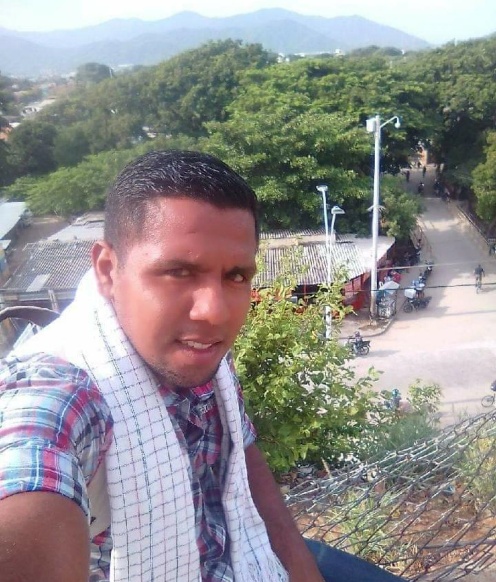 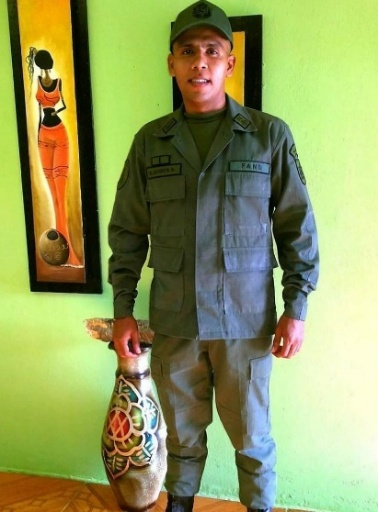 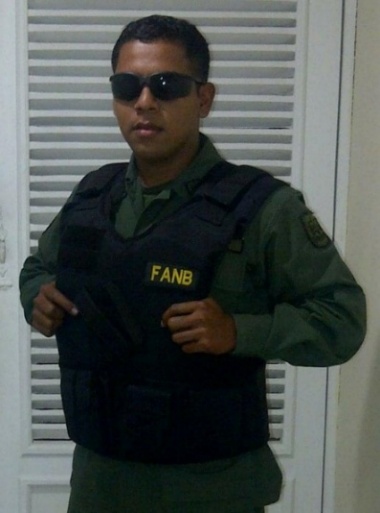 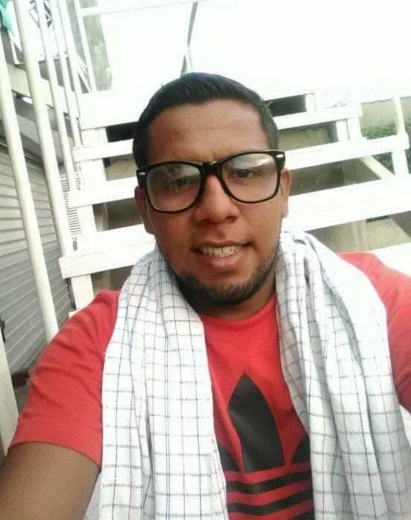 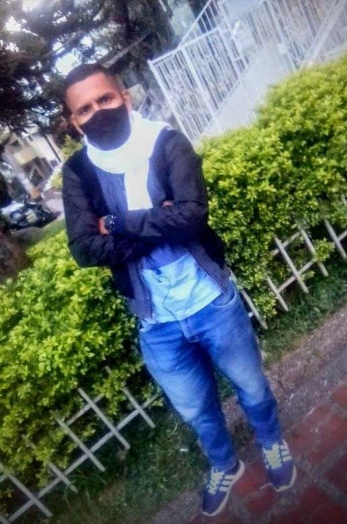 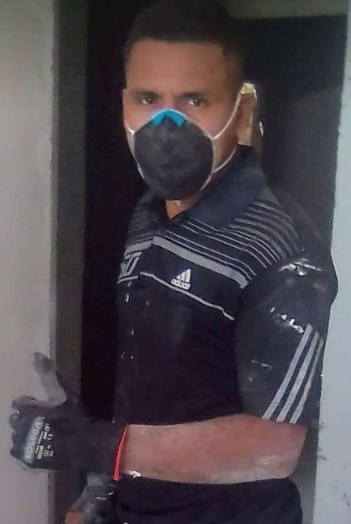 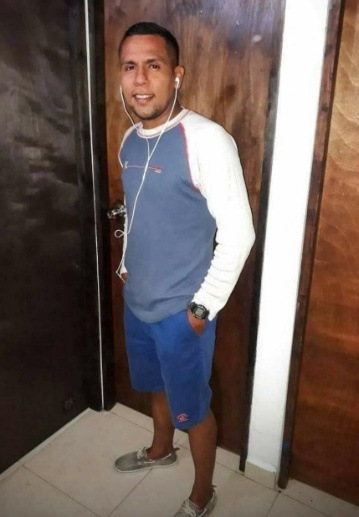 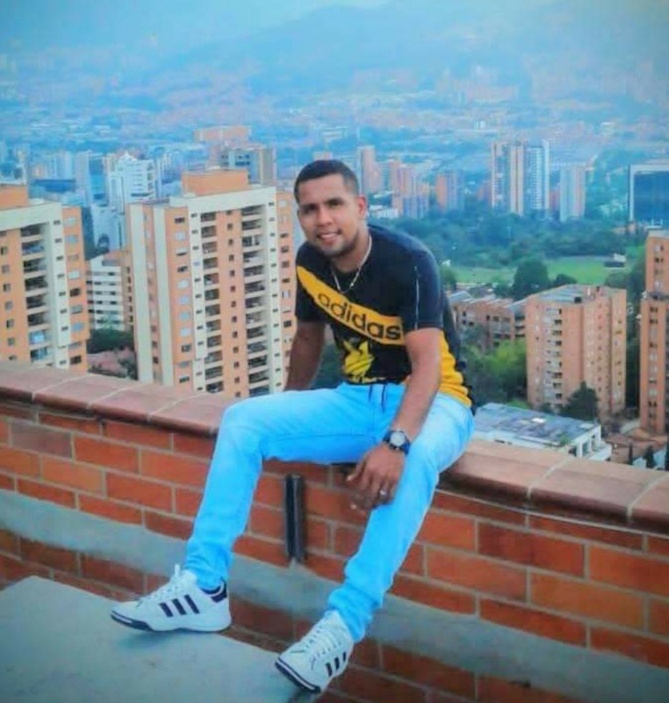 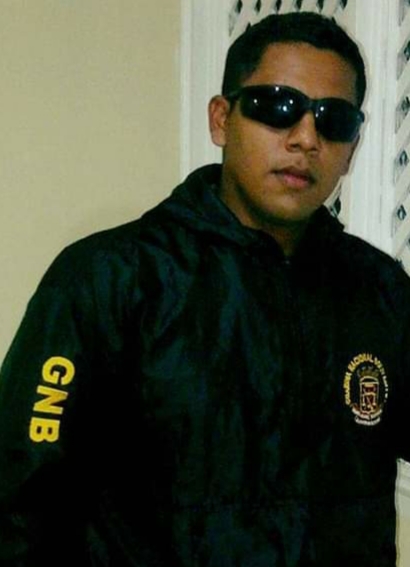 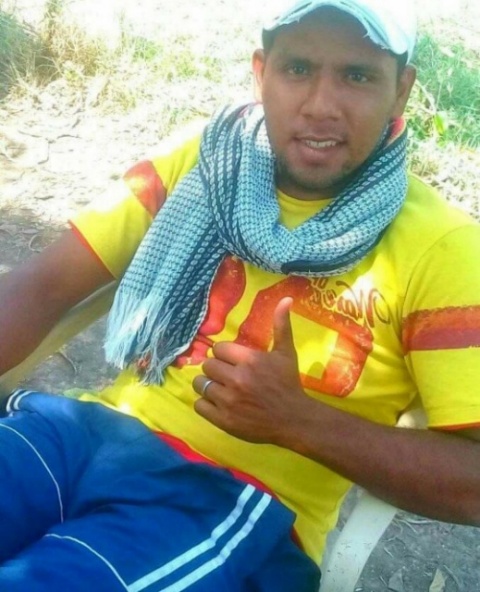 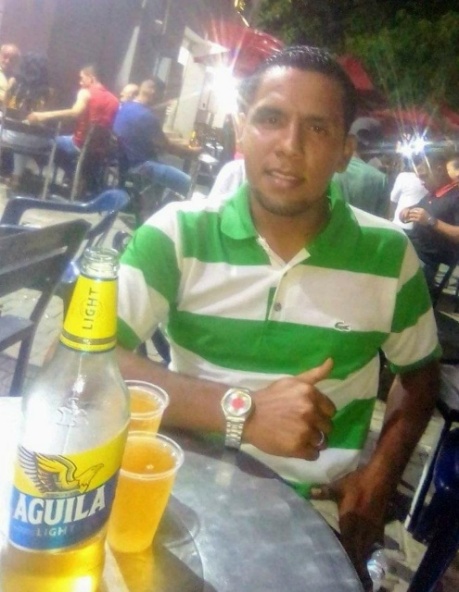 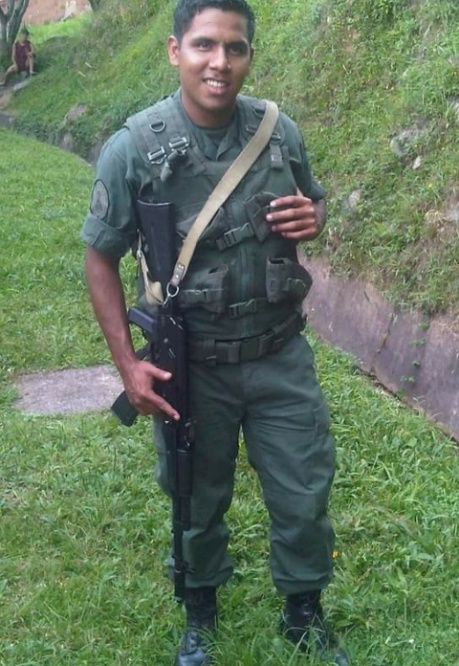 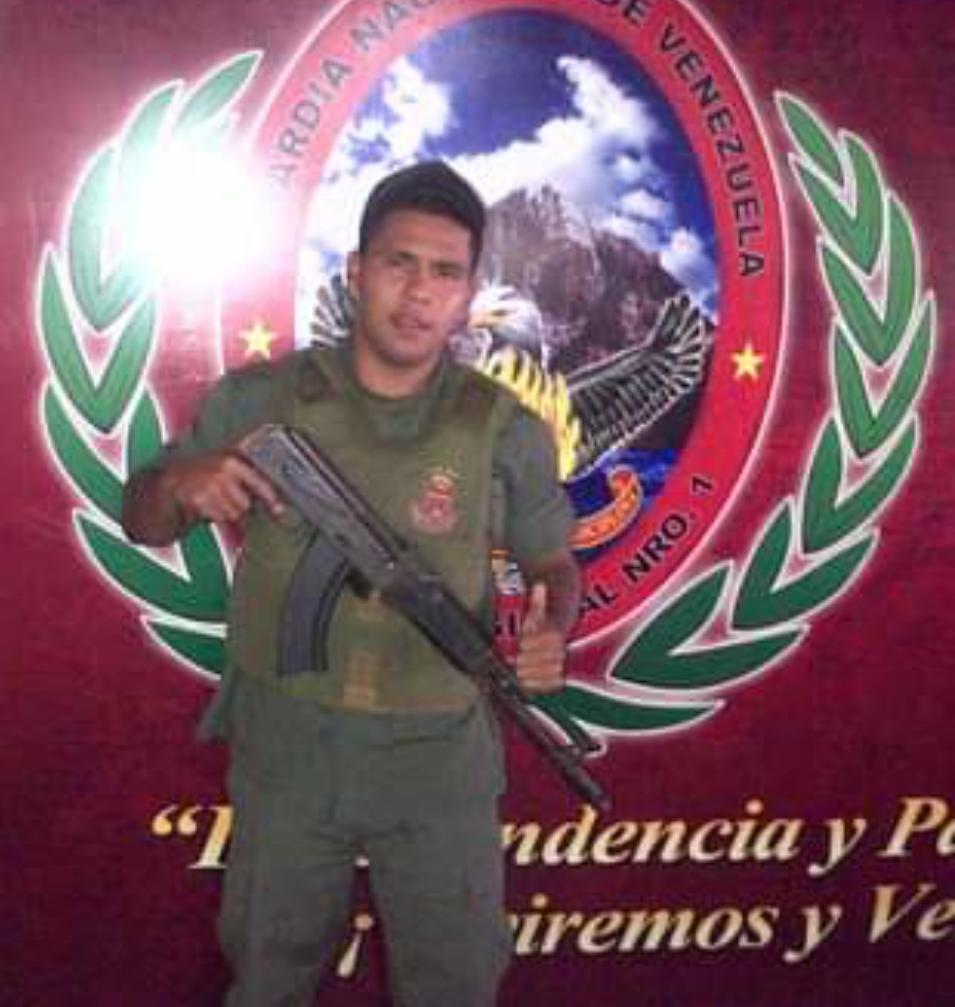 .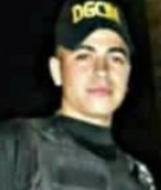 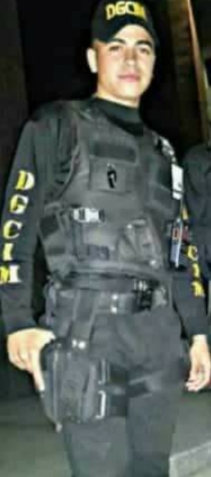 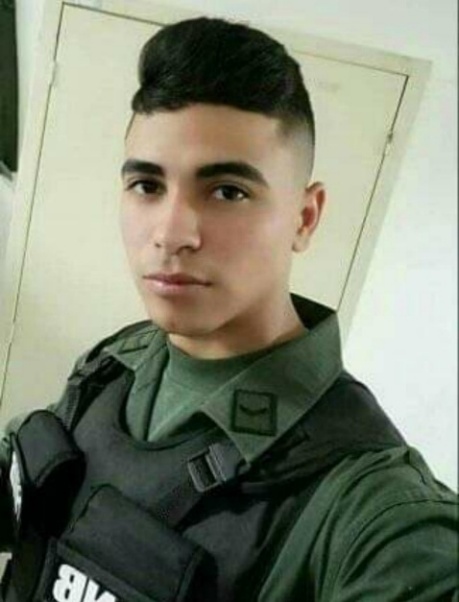 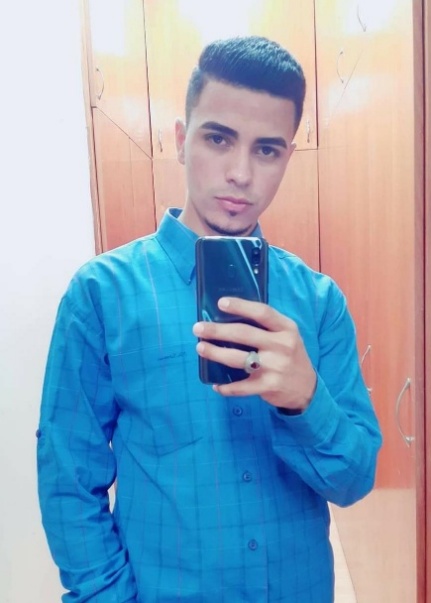 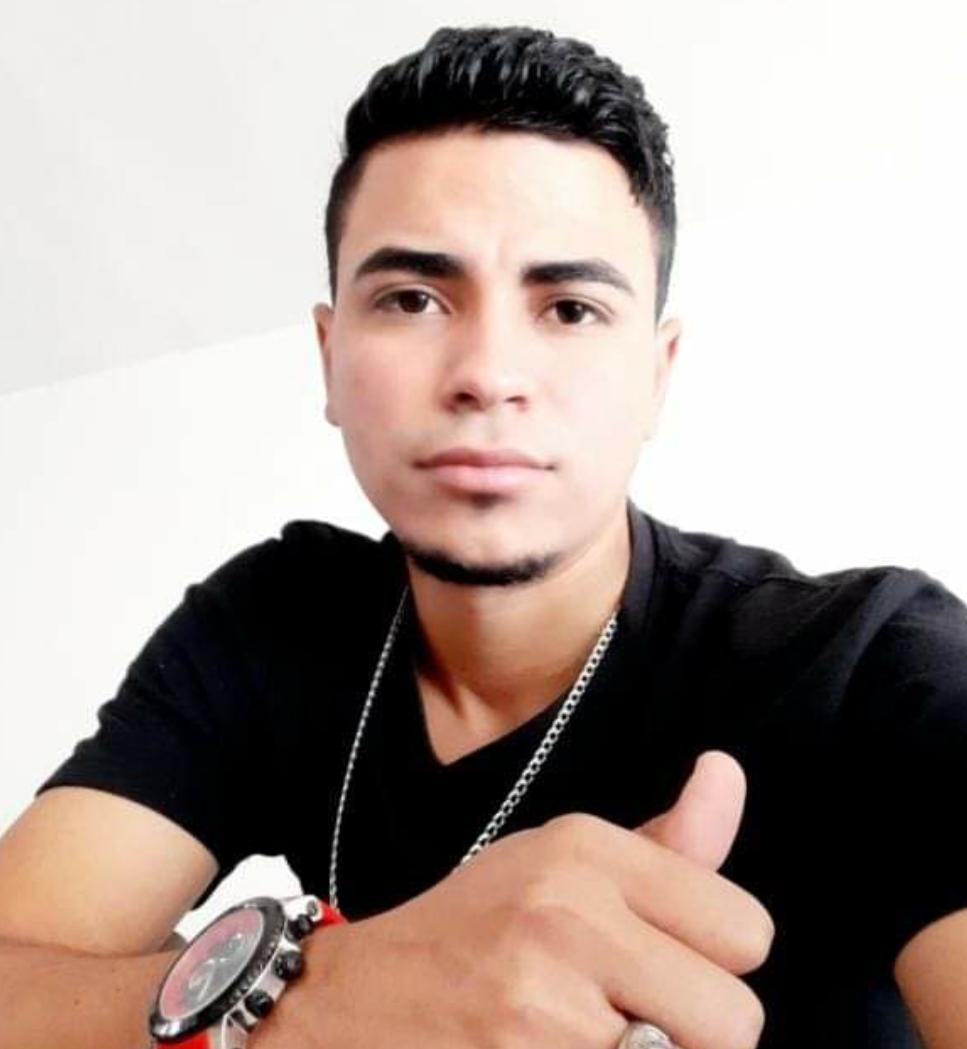 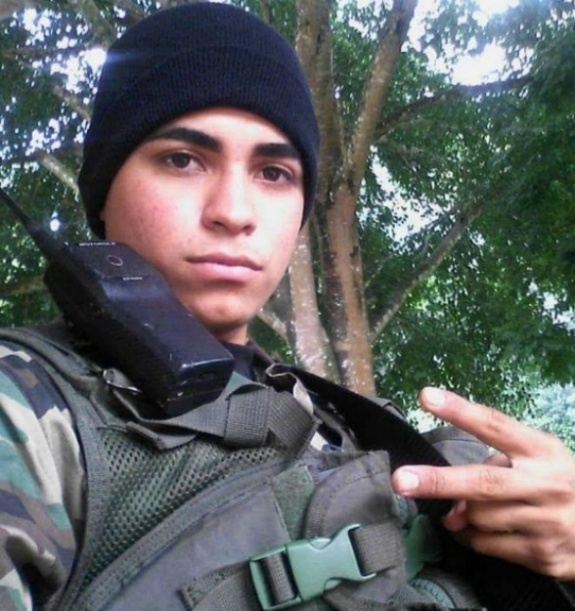 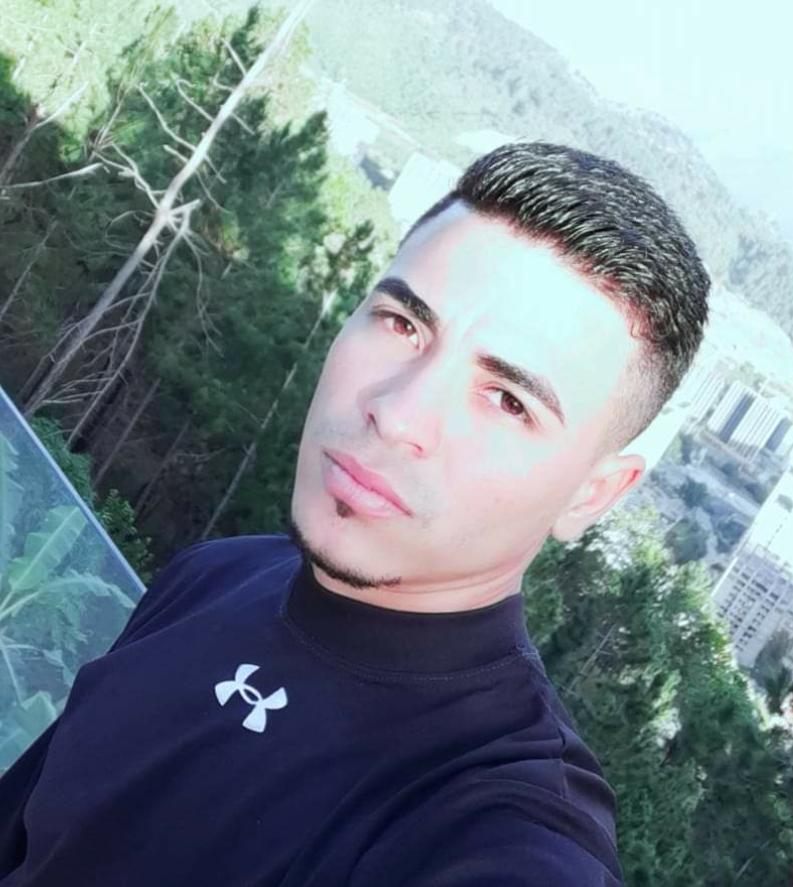 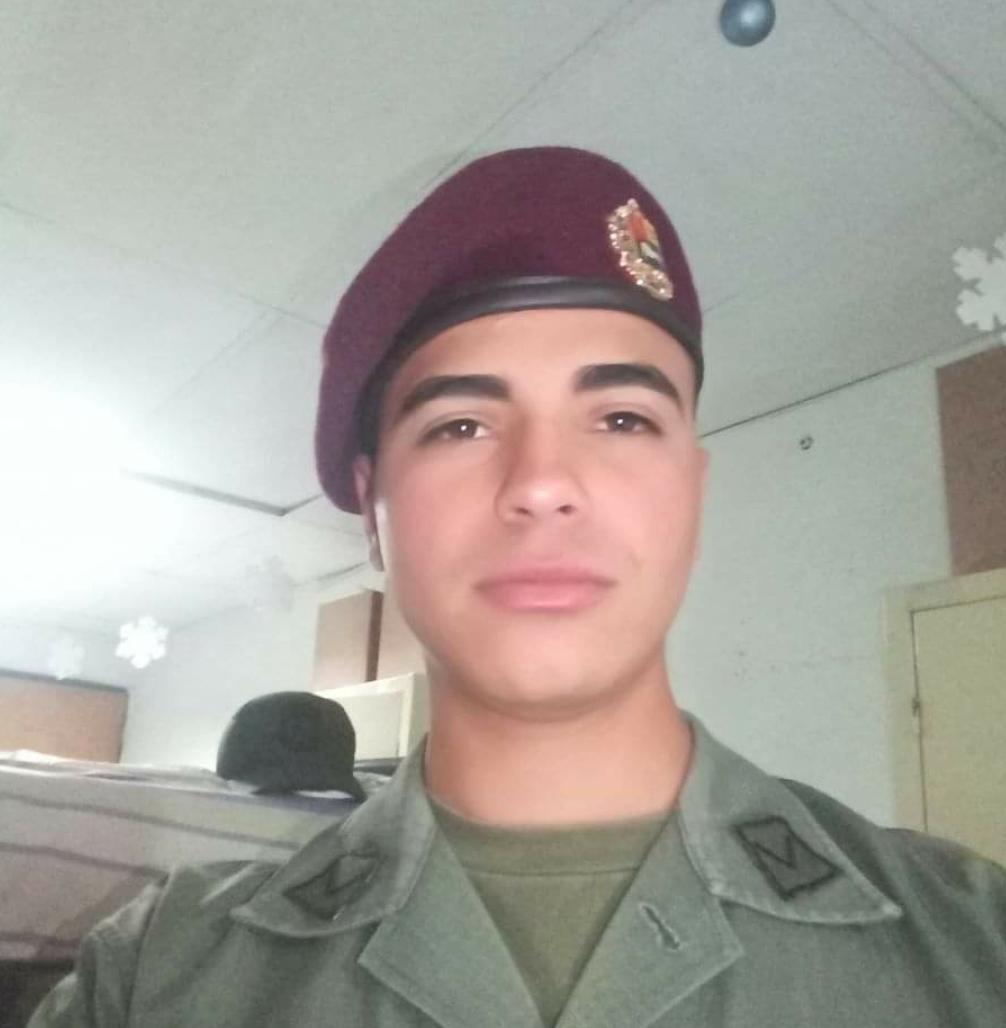 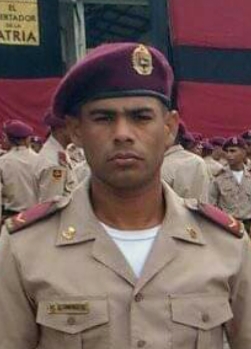 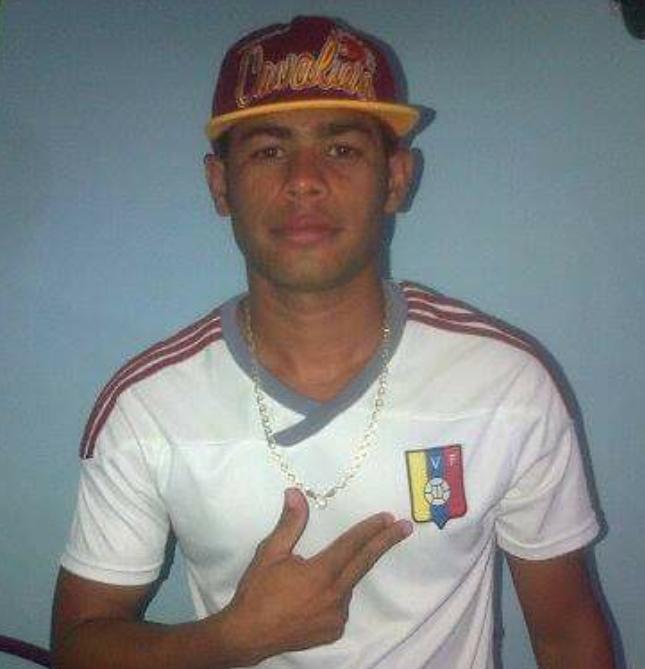 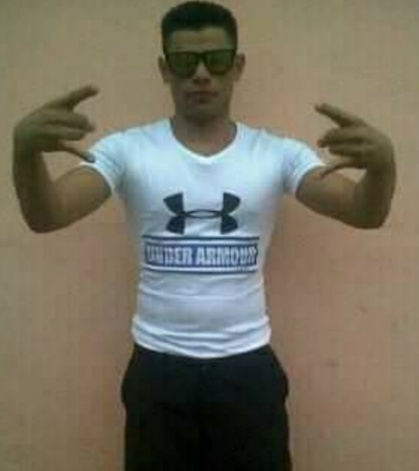 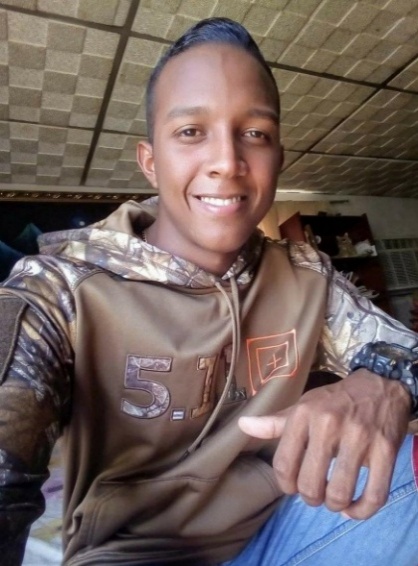 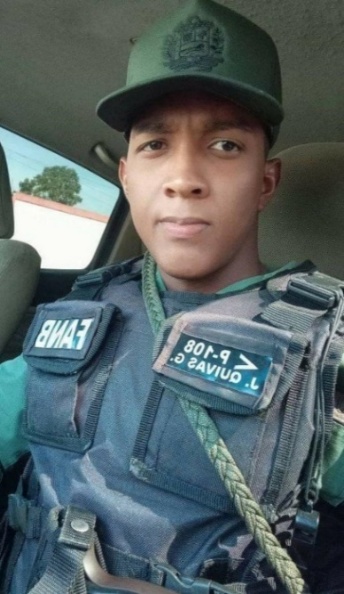 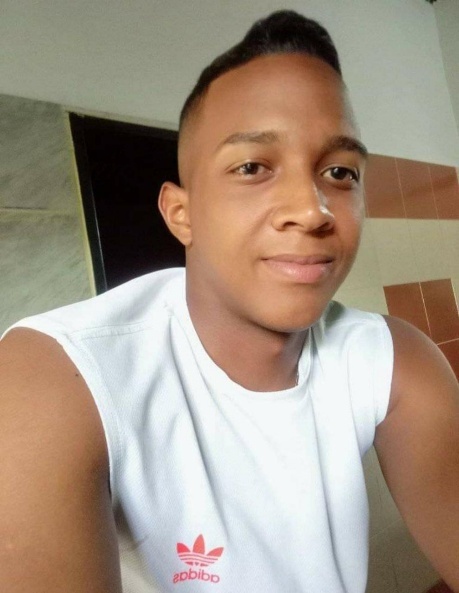 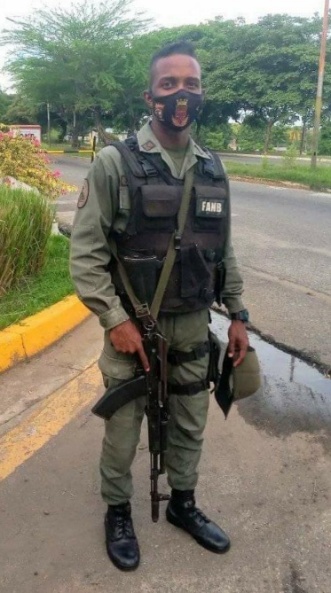 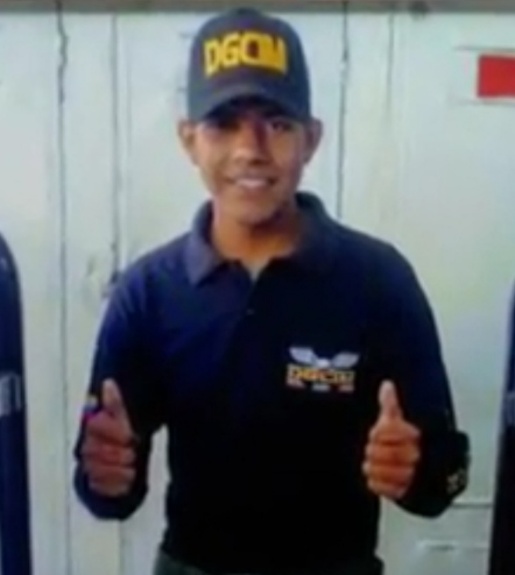 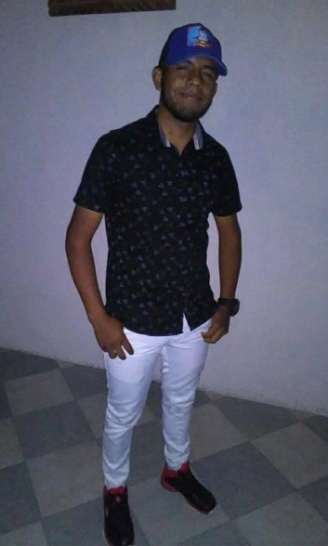 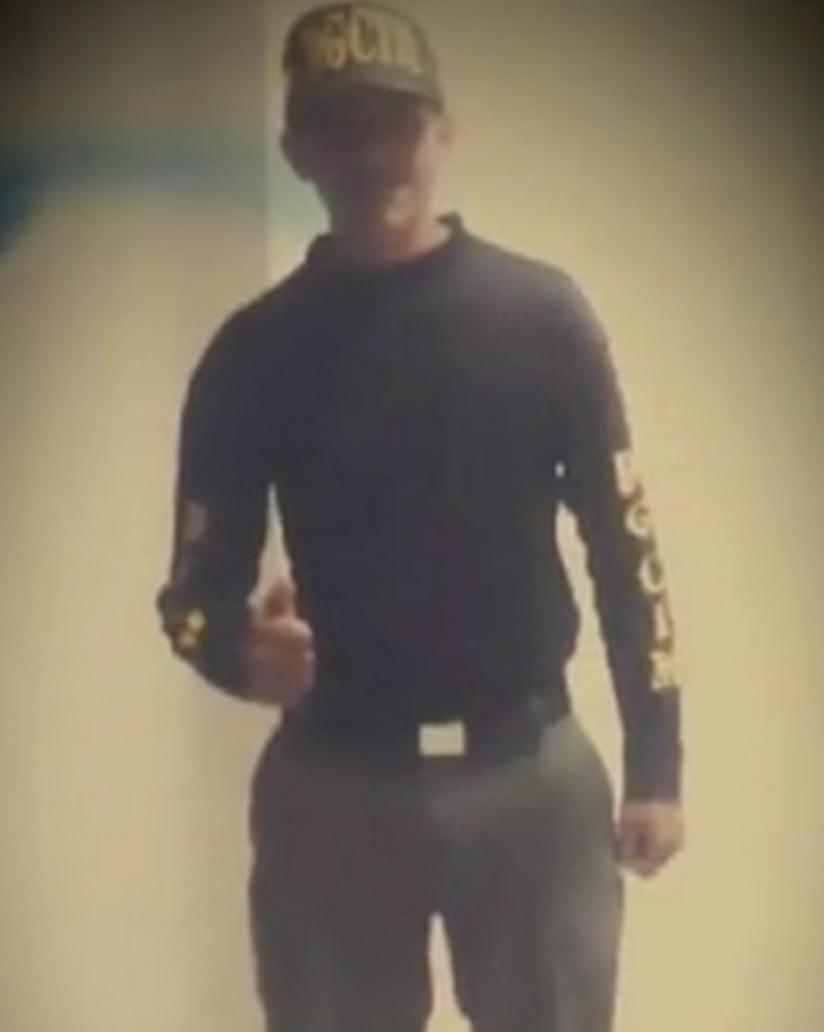 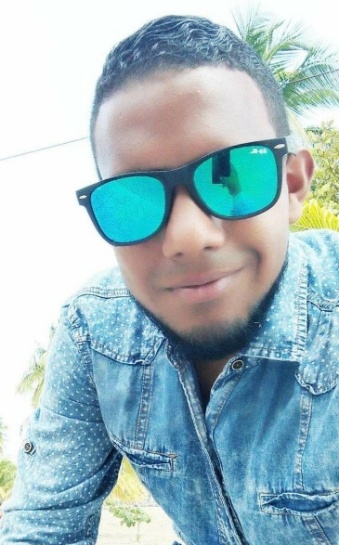 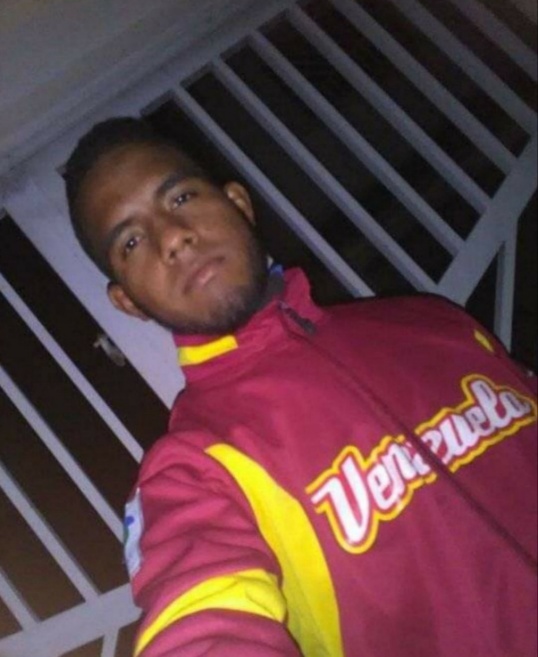 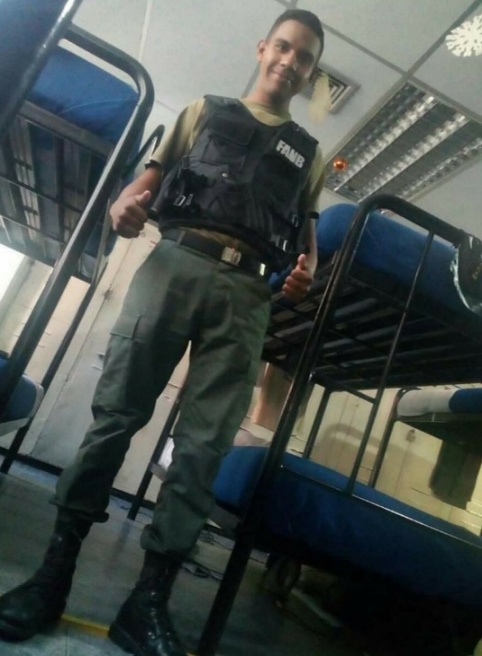 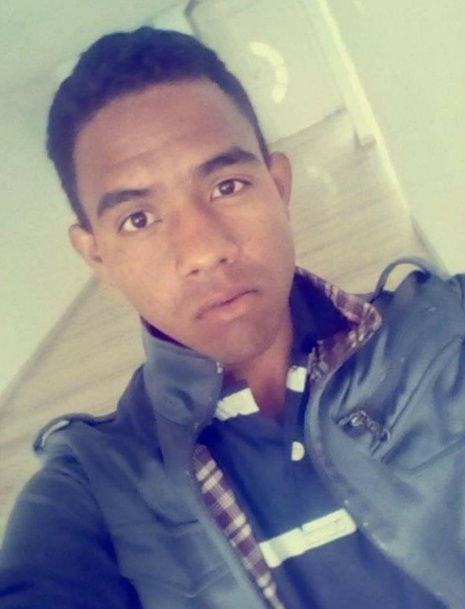 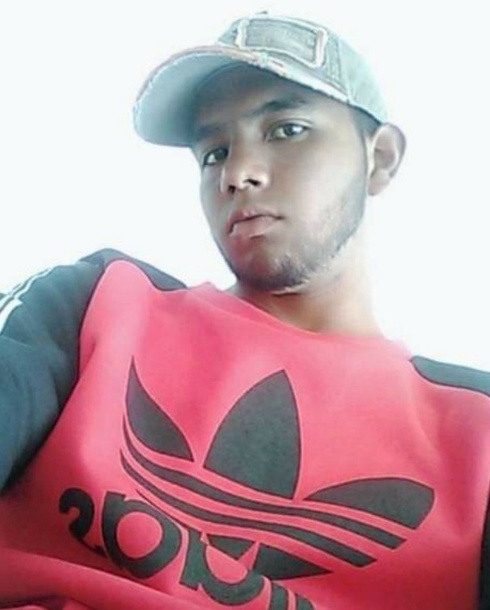 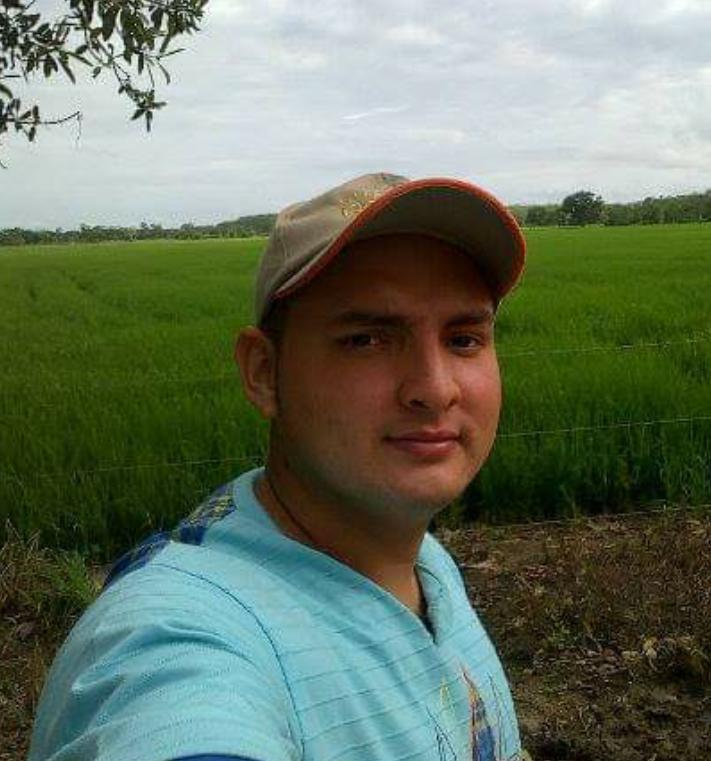 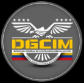 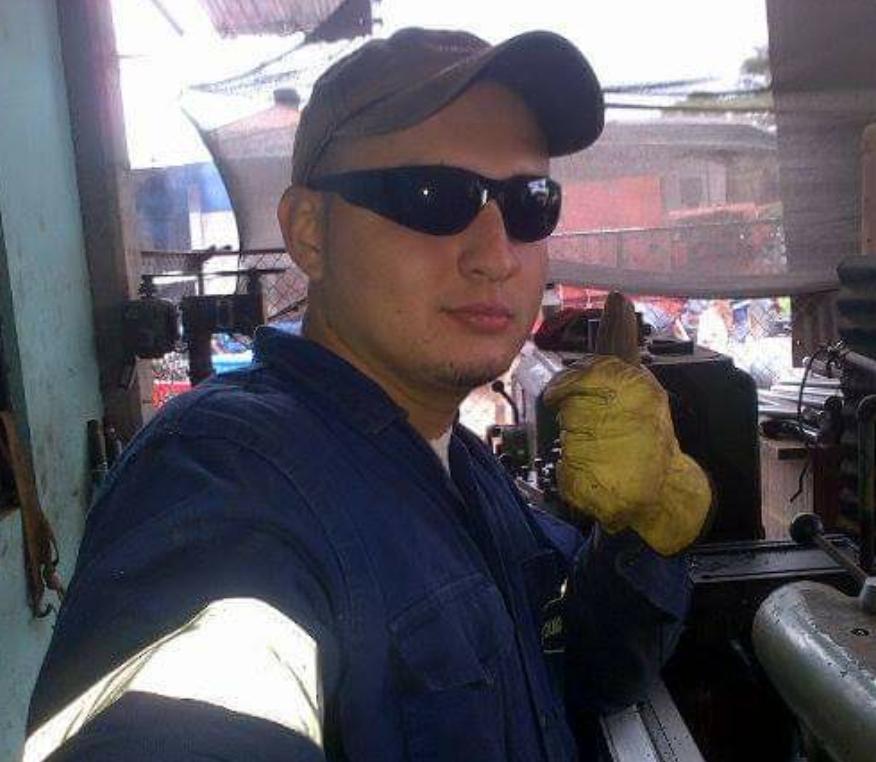 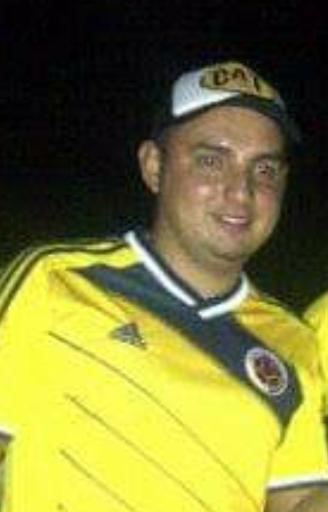 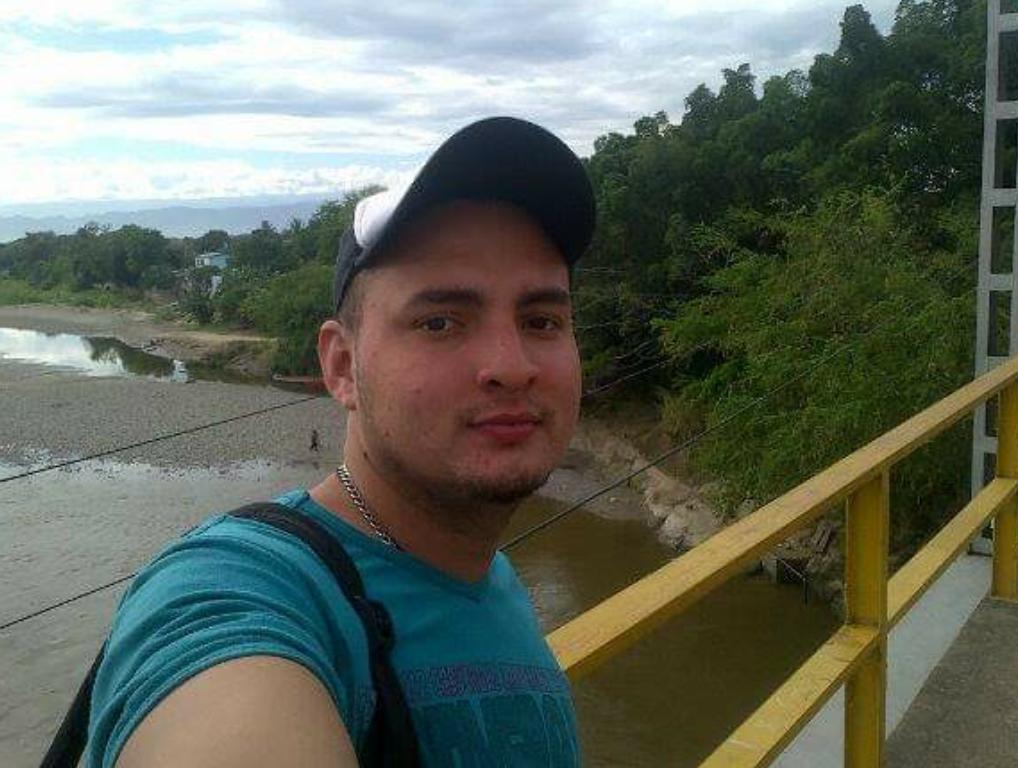 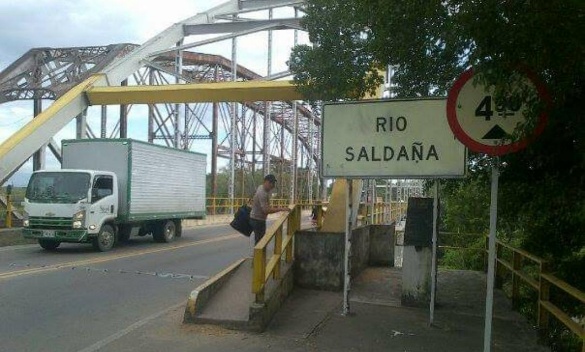 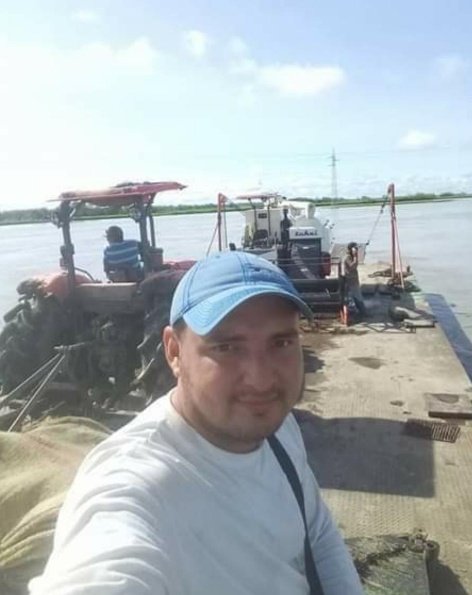 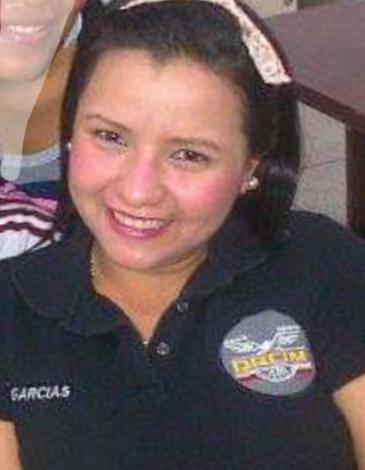 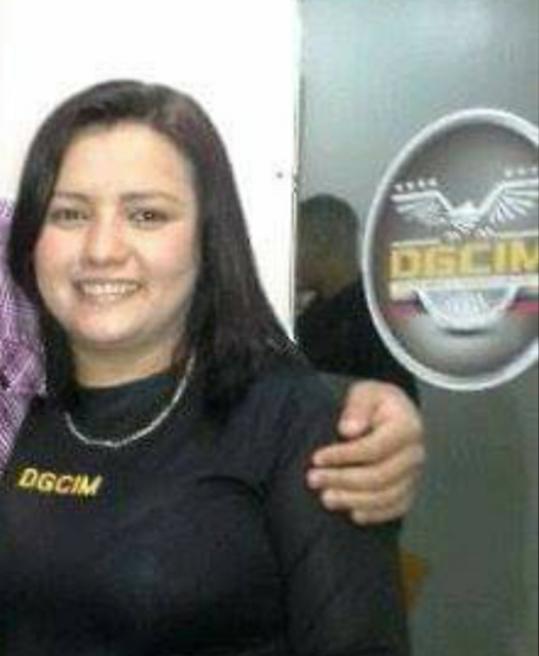 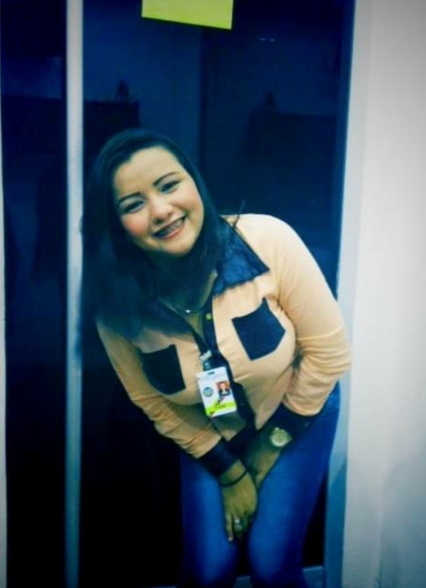 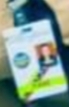 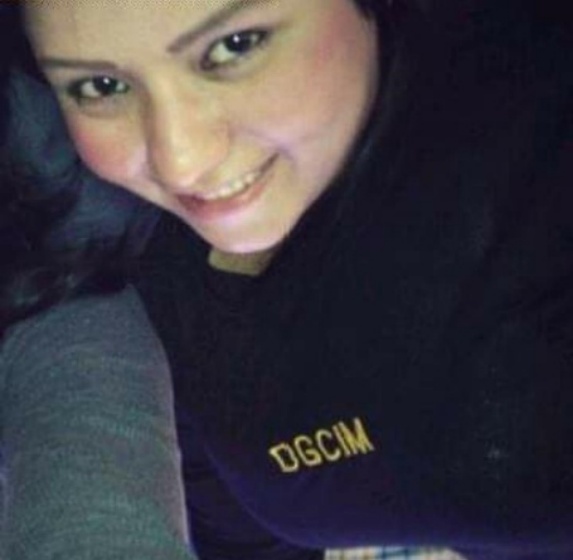 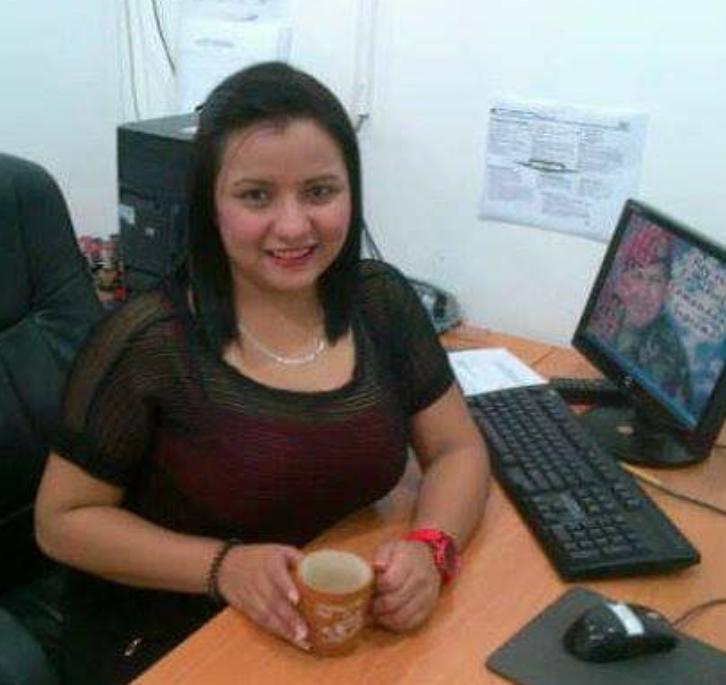 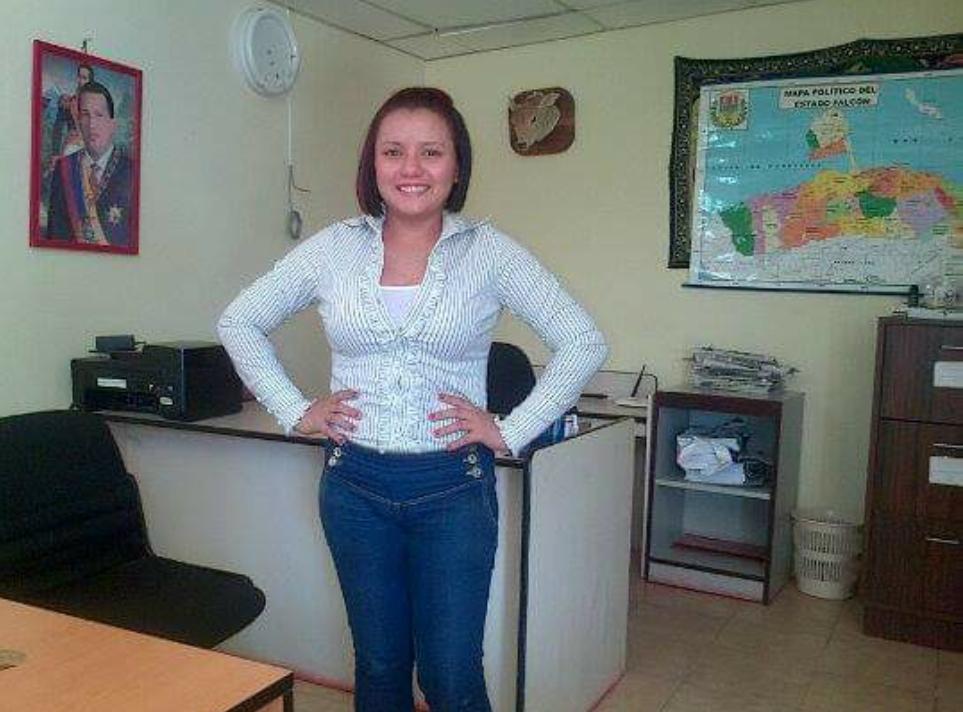 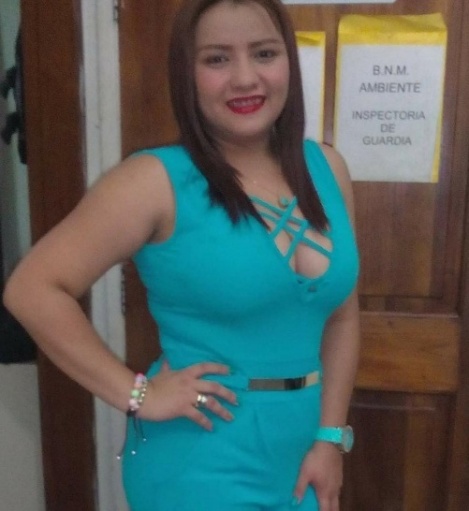 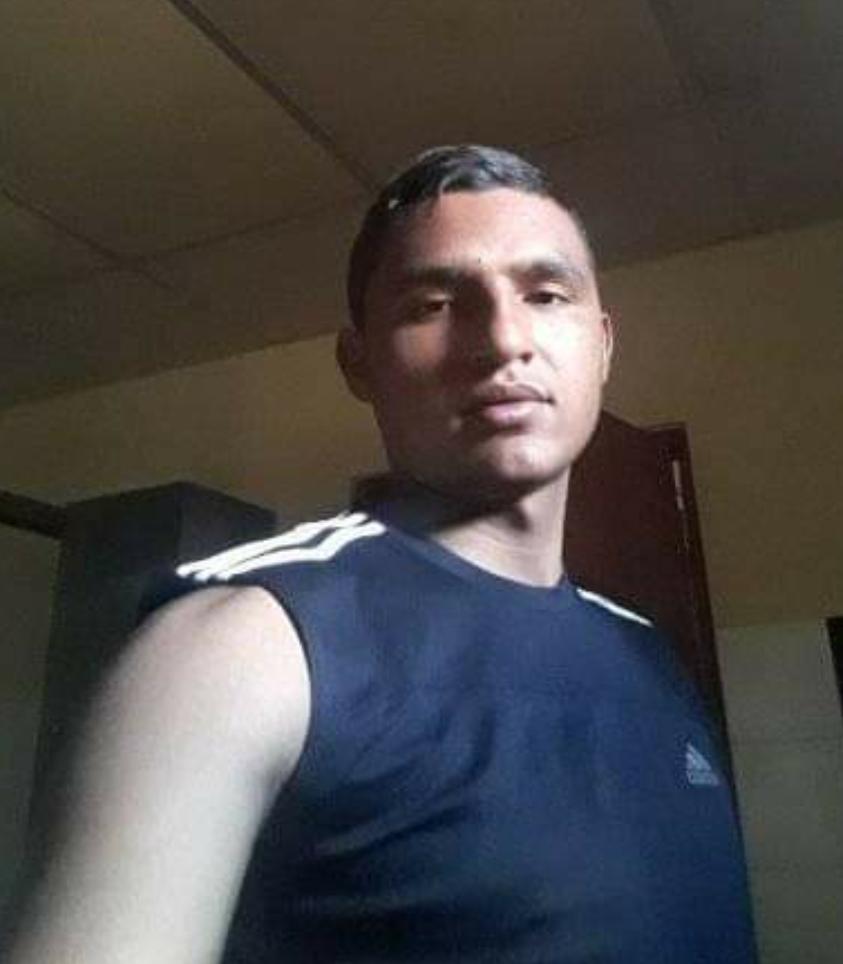 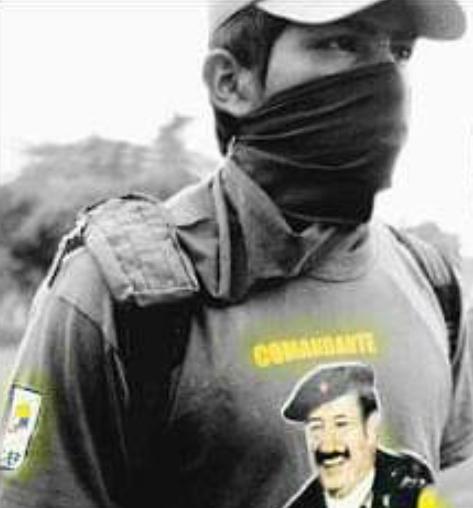 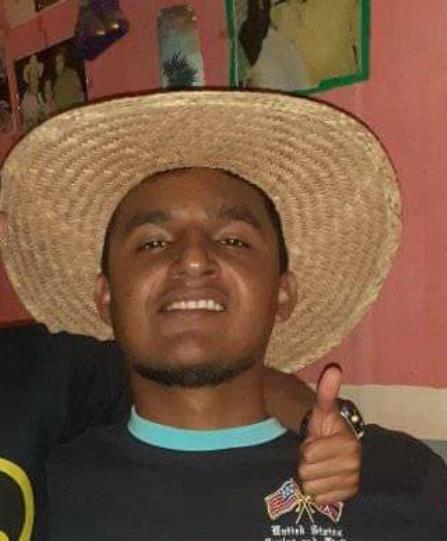 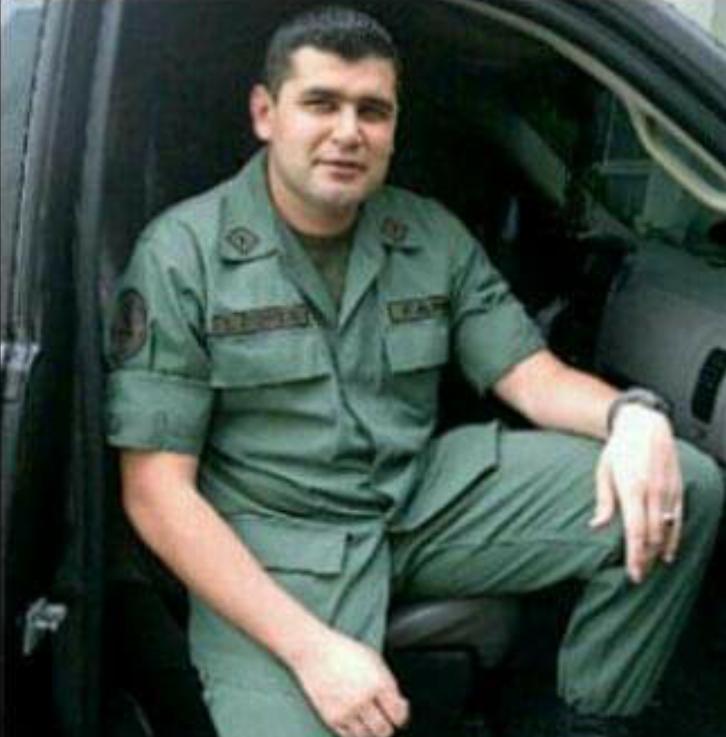 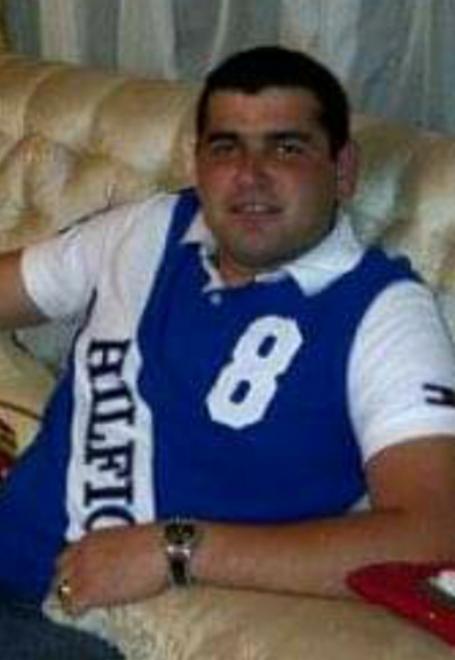 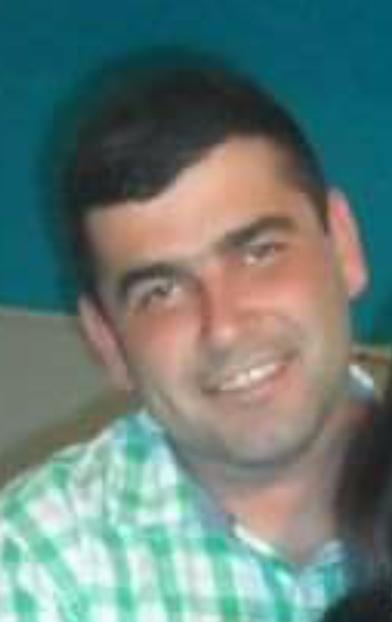 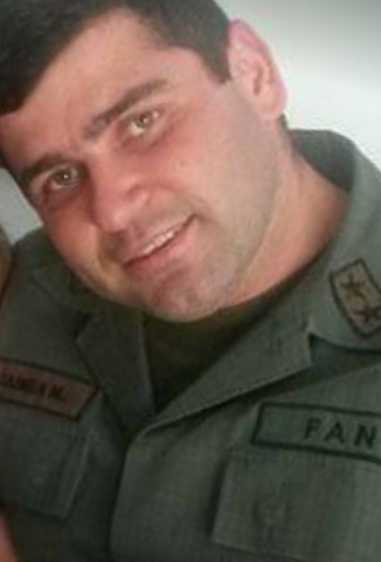 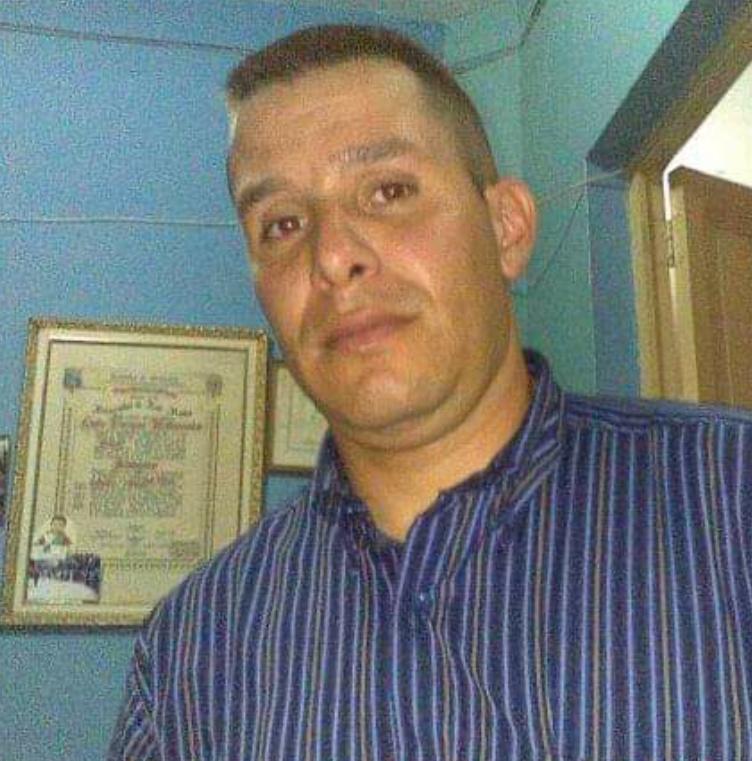 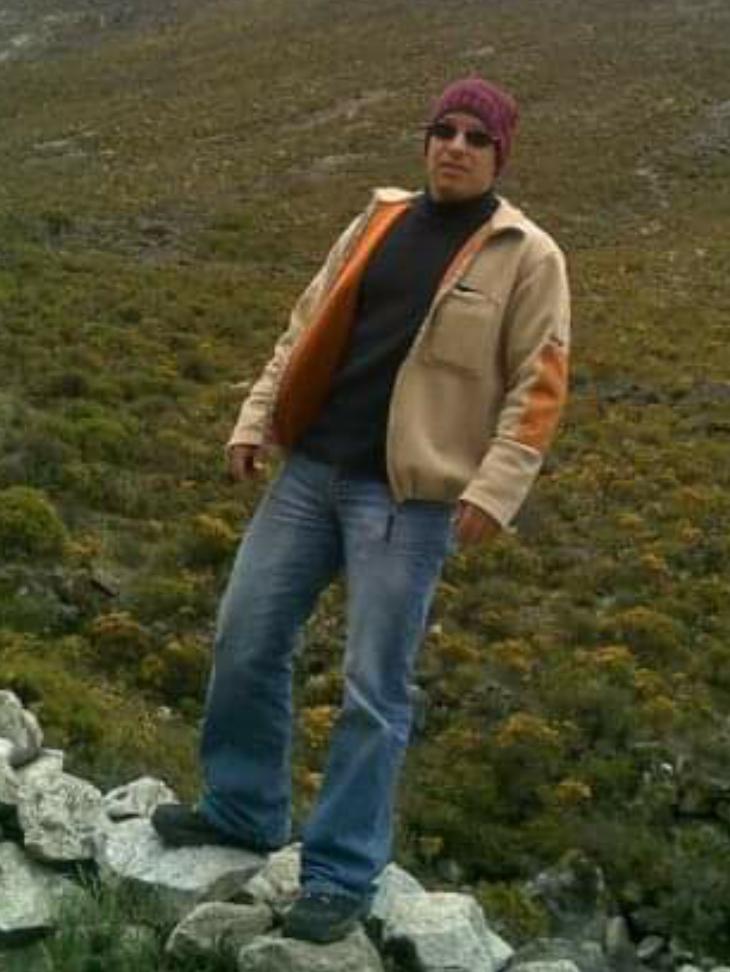 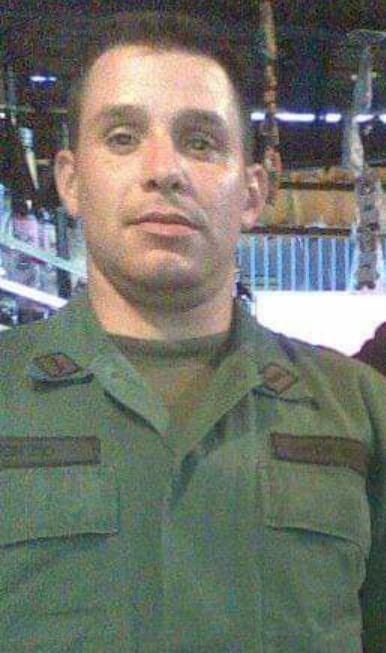 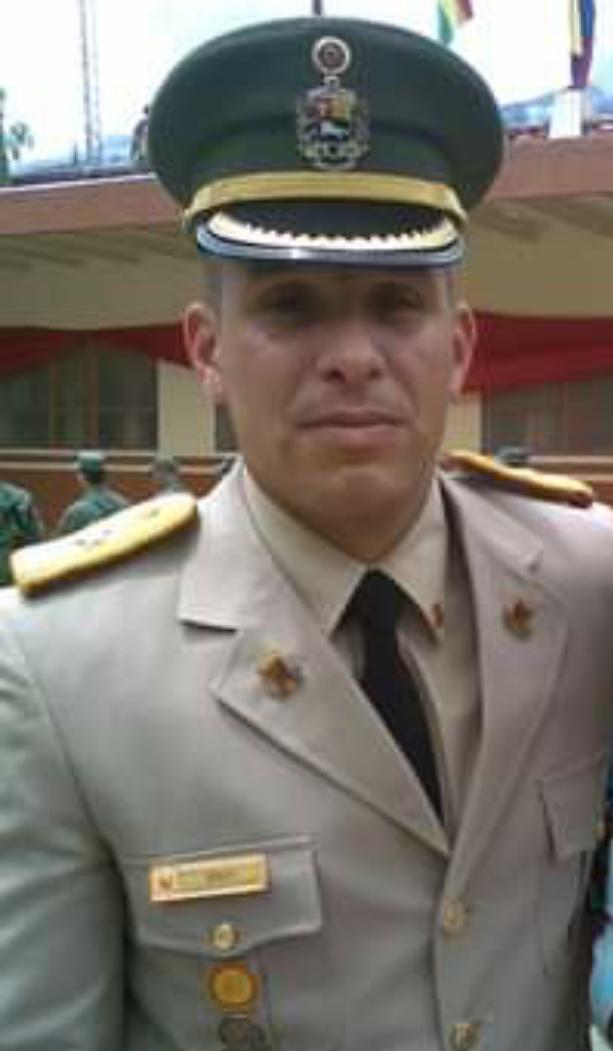 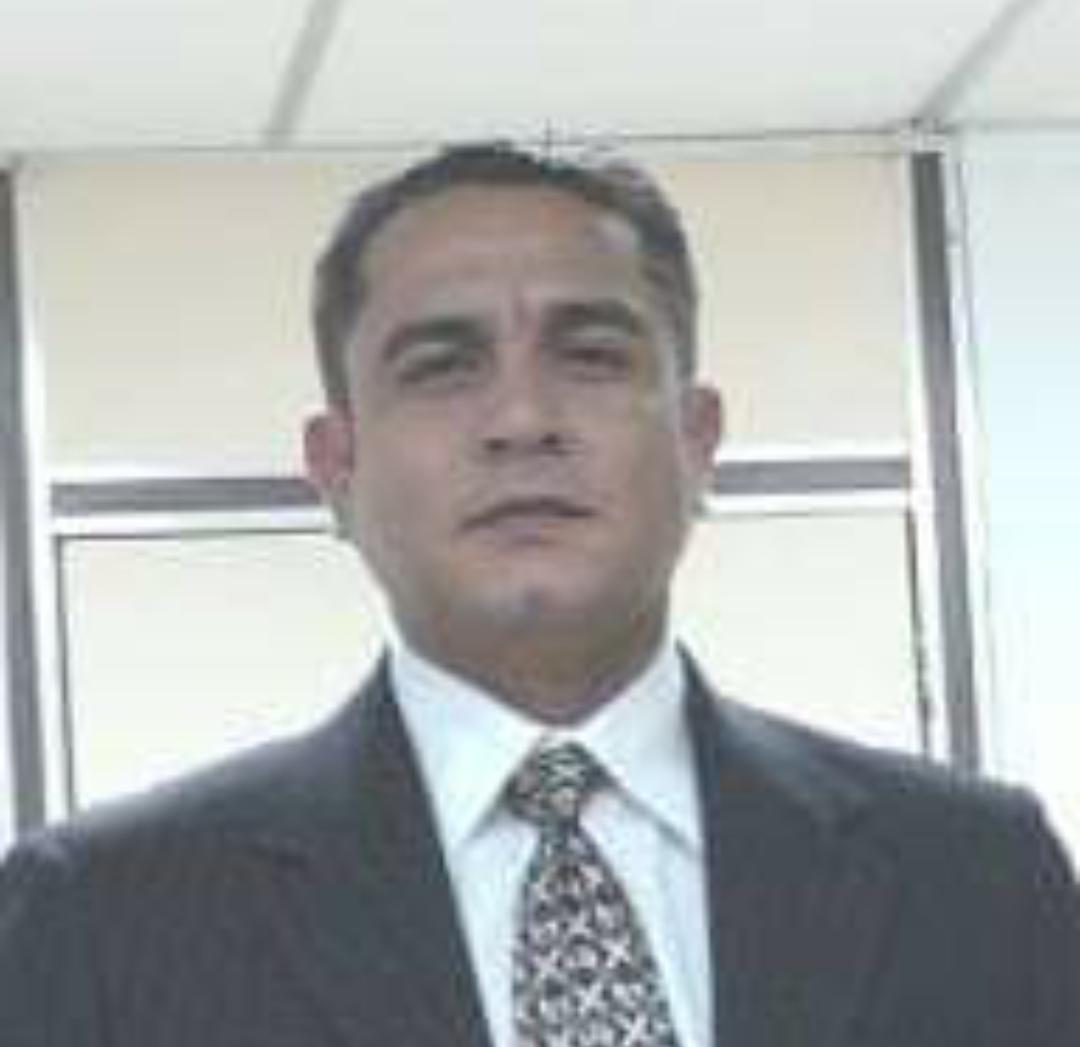 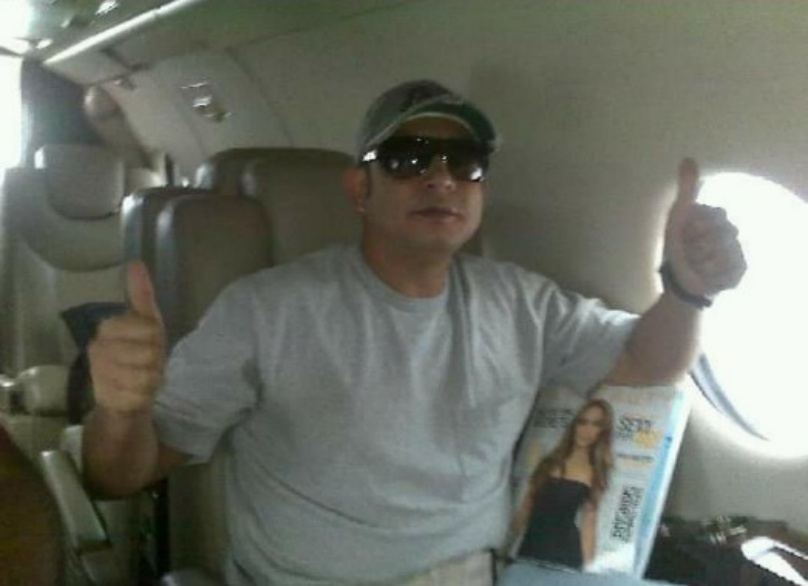 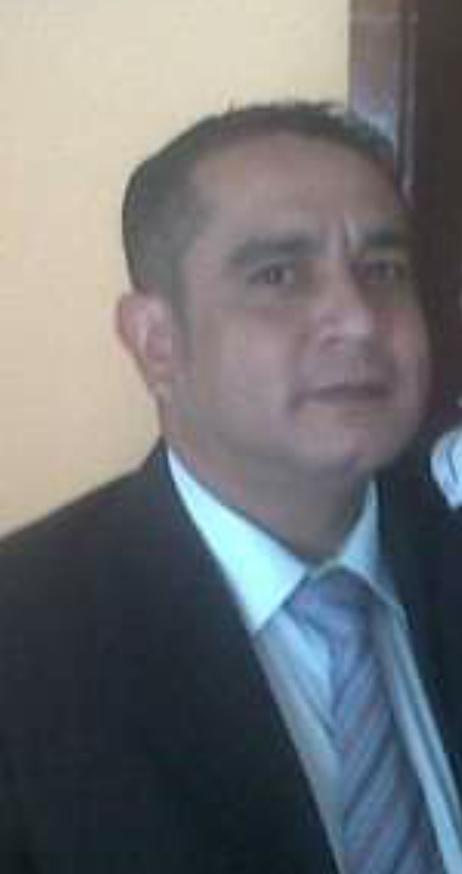 